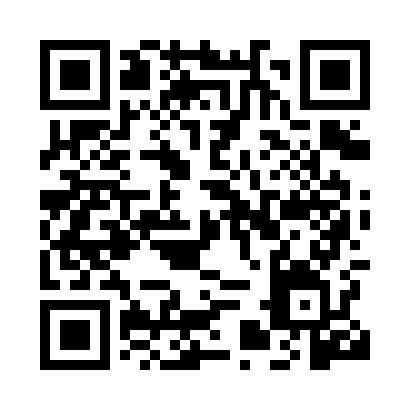 Prayer times for Acris, RomaniaWed 1 May 2024 - Fri 31 May 2024High Latitude Method: Angle Based RulePrayer Calculation Method: Muslim World LeagueAsar Calculation Method: HanafiPrayer times provided by https://www.salahtimes.comDateDayFajrSunriseDhuhrAsrMaghribIsha1Wed4:046:031:136:148:2410:162Thu4:016:021:136:158:2510:173Fri3:596:001:136:158:2610:194Sat3:575:591:136:168:2710:215Sun3:555:581:136:178:2910:236Mon3:525:561:136:188:3010:257Tue3:505:551:136:188:3110:278Wed3:485:531:136:198:3210:299Thu3:465:521:126:208:3410:3110Fri3:435:511:126:218:3510:3311Sat3:415:491:126:218:3610:3512Sun3:395:481:126:228:3710:3813Mon3:375:471:126:238:3810:4014Tue3:355:461:126:238:4010:4215Wed3:335:451:126:248:4110:4416Thu3:305:441:126:258:4210:4617Fri3:285:421:126:268:4310:4818Sat3:265:411:126:268:4410:5019Sun3:245:401:136:278:4510:5120Mon3:225:391:136:288:4610:5321Tue3:205:381:136:288:4710:5522Wed3:185:371:136:298:4910:5723Thu3:175:371:136:298:5010:5924Fri3:155:361:136:308:5111:0125Sat3:135:351:136:318:5211:0326Sun3:115:341:136:318:5311:0527Mon3:095:331:136:328:5411:0728Tue3:085:331:136:328:5511:0829Wed3:065:321:146:338:5611:1030Thu3:045:311:146:348:5611:1231Fri3:035:311:146:348:5711:13